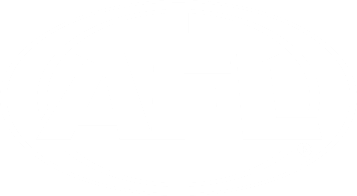 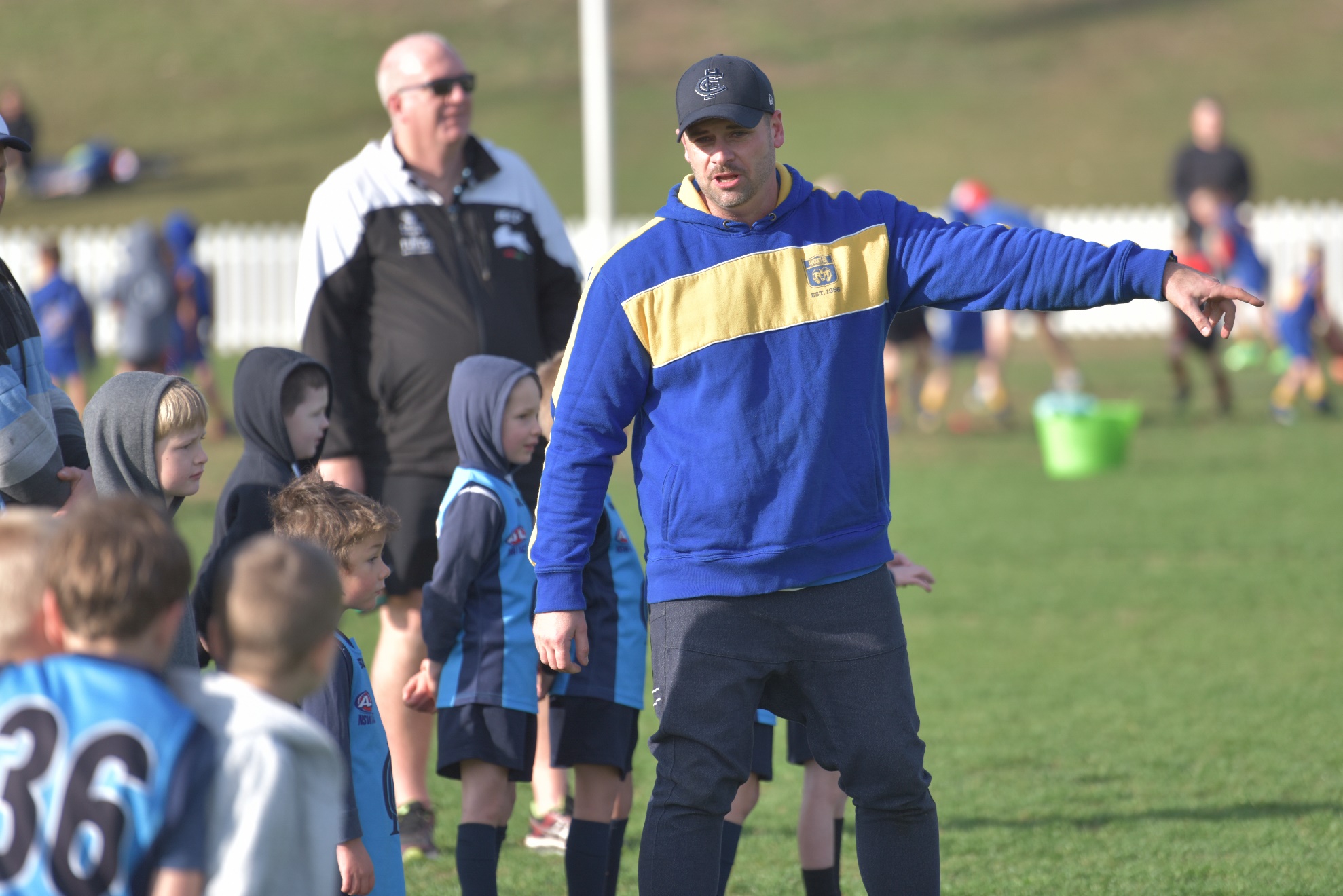 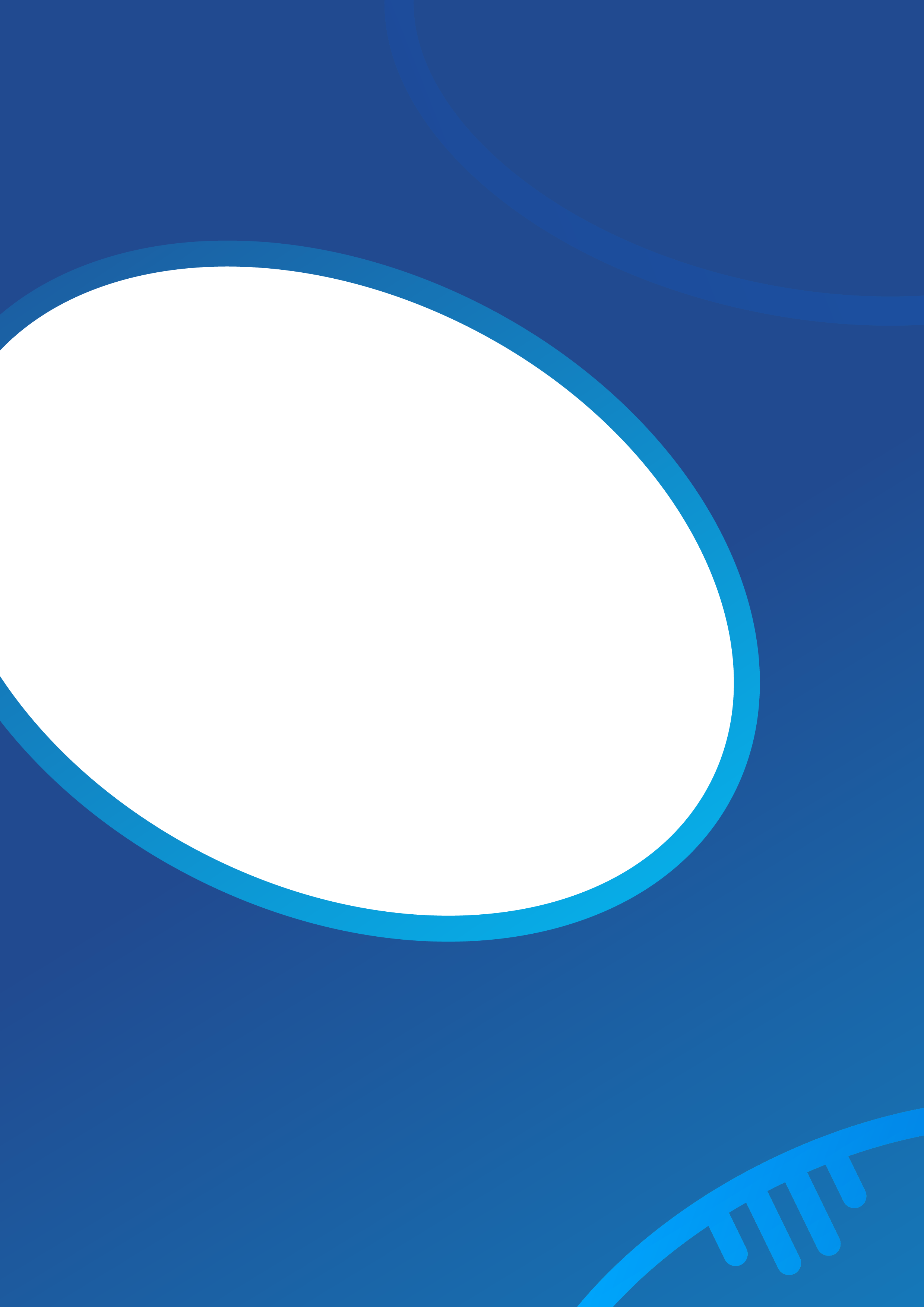 COACH EXIT SURVEYWe value your feedback – by completing this Coach Exit Survey, you are providing the Club with valuable information to assist us to understand and improve the experience for coaches.DemographicsDemographicsDemographicsDemographicsDemographicsDemographicsDemographicsDemographicsNameClub / TeamAge GroupSENIOR
(U19+)YOUTH
(U13-18)YOUTH
(U13-18)JUNIOR
(U8-12)AUSKICKAUSKICKOther: _________Date of CommencementLast Day of CoachingLast Day of CoachingLast Day of CoachingYears of Service – How long did you coach at the club< 1 Year1 – 5 Years1 – 5 Years6 – 10 Years11 – 15 Years11 – 15 Years> 15 YearsReason for LeavingReason for LeavingReason for LeavingReason for LeavingReason for LeavingReason for LeavingReason for LeavingPlease select the answers that best describe your reason for leaving Coaching:Please select the answers that best describe your reason for leaving Coaching:Please select the answers that best describe your reason for leaving Coaching:Please select the answers that best describe your reason for leaving Coaching:Please select the answers that best describe your reason for leaving Coaching:Please select the answers that best describe your reason for leaving Coaching:Please select the answers that best describe your reason for leaving Coaching:PrimaryReason forLeaving
(select one only)No appropriate opportunitiesavailable for developmentNot enough challenge or stretch inthe roleNot enough interest or enjoymentof the type of workPrimaryReason forLeaving
(select one only)Poor management or leadership byThe Club BoardFrustration with decision making orapproval processesPoor morale and atmosphere inyour teamPrimaryReason forLeaving
(select one only)Poor management or leadership byyour club committeeChange of location due to yourlifestyle or family needsChild / children moving to another
club or age groupPrimaryReason forLeaving
(select one only)Other(please specify)Other(please specify)Other(please specify)Other(please specify)Other(please specify)SecondaryReason forLeaving
(select as manythat apply)No appropriate opportunitiesavailable for developmentNot enough challenge or stretch inthe roleNot enough interest or enjoymentof the type of workSecondaryReason forLeaving
(select as manythat apply)Poor management or leadership byThe Club BoardFrustration with decision making orapproval processesPoor morale and atmosphere inyour teamSecondaryReason forLeaving
(select as manythat apply)Poor management or leadership byyour club committeeChange of location due to yourlifestyle or family needsChild / children moving to another
club or age groupSecondaryReason forLeaving
(select as manythat apply)Other(please specify)Other(please specify)Other(please specify)Other(please specify)Other(please specify)AdditionalCommentsConditionsConditionsConditionsConditionsConditionsPlease select the answer that best reflects your opinion and add any comments you feel are relevantPlease select the answer that best reflects your opinion and add any comments you feel are relevantPlease select the answer that best reflects your opinion and add any comments you feel are relevantPlease select the answer that best reflects your opinion and add any comments you feel are relevantPlease select the answer that best reflects your opinion and add any comments you feel are relevantThe <<LEAGUE>> is a great environment to coach inThe <<LEAGUE>> is a great environment to coach inThe <<LEAGUE>> is a great environment to coach inThe <<LEAGUE>> is a great environment to coach inThe <<LEAGUE>> is a great environment to coach inStronglyAgreeAgreeDisagreeStronglyDisagreeStronglyDisagreeThe club facilities are conducive for player learning’s The club facilities are conducive for player learning’s The club facilities are conducive for player learning’s The club facilities are conducive for player learning’s The club facilities are conducive for player learning’s StronglyAgreeAgreeDisagreeStronglyDisagreeStronglyDisagreeI had adequate equipment and resources to do my jobI had adequate equipment and resources to do my jobI had adequate equipment and resources to do my jobI had adequate equipment and resources to do my jobI had adequate equipment and resources to do my jobStronglyAgreeAgreeDisagreeStronglyDisagreeStronglyDisagreePlayer, coaches, officials and volunteer education programs are promoted at the ClubPlayer, coaches, officials and volunteer education programs are promoted at the ClubPlayer, coaches, officials and volunteer education programs are promoted at the ClubPlayer, coaches, officials and volunteer education programs are promoted at the ClubPlayer, coaches, officials and volunteer education programs are promoted at the ClubStronglyAgreeAgreeDisagreeStronglyDisagreeStronglyDisagreeI felt comfortable raising concerns or complaintsI felt comfortable raising concerns or complaintsI felt comfortable raising concerns or complaintsI felt comfortable raising concerns or complaintsI felt comfortable raising concerns or complaintsStronglyAgreeAgreeDisagreeStronglyDisagreeStronglyDisagree<<CLUB>> policies and procedures were applied fairly<<CLUB>> policies and procedures were applied fairly<<CLUB>> policies and procedures were applied fairly<<CLUB>> policies and procedures were applied fairly<<CLUB>> policies and procedures were applied fairlyStronglyAgreeAgreeDisagreeStronglyDisagreeStronglyDisagreeAdditionalCommentsFeelings About JobFeelings About JobFeelings About JobFeelings About JobFeelings About JobPlease select the answer that best reflects your opinion and add any comments you feel are relevantPlease select the answer that best reflects your opinion and add any comments you feel are relevantPlease select the answer that best reflects your opinion and add any comments you feel are relevantPlease select the answer that best reflects your opinion and add any comments you feel are relevantPlease select the answer that best reflects your opinion and add any comments you feel are relevantThe recruitment process gave you a positive and professional impression of the <<CLUB>> in relation tointerview process, expectations, remuneration, clubs strategic plan.The recruitment process gave you a positive and professional impression of the <<CLUB>> in relation tointerview process, expectations, remuneration, clubs strategic plan.The recruitment process gave you a positive and professional impression of the <<CLUB>> in relation tointerview process, expectations, remuneration, clubs strategic plan.The recruitment process gave you a positive and professional impression of the <<CLUB>> in relation tointerview process, expectations, remuneration, clubs strategic plan.The recruitment process gave you a positive and professional impression of the <<CLUB>> in relation tointerview process, expectations, remuneration, clubs strategic plan.StronglyAgreeAgreeDisagreeStronglyDisagreeStronglyDisagree  Sufficient training was provided through the Coach.AFL Education platform  Sufficient training was provided through the Coach.AFL Education platform  Sufficient training was provided through the Coach.AFL Education platform  Sufficient training was provided through the Coach.AFL Education platform  Sufficient training was provided through the Coach.AFL Education platformStronglyAgreeAgreeDisagreeStronglyDisagreeStronglyDisagreeJob expectations and objectives were clearJob expectations and objectives were clearJob expectations and objectives were clearJob expectations and objectives were clearJob expectations and objectives were clearStronglyAgreeAgreeDisagreeStronglyDisagreeStronglyDisagreeMy work was interesting and variedMy work was interesting and variedMy work was interesting and variedMy work was interesting and variedMy work was interesting and variedStronglyAgreeAgreeDisagreeStronglyDisagreeStronglyDisagree  My skills were fully utilised  My skills were fully utilised  My skills were fully utilised  My skills were fully utilised  My skills were fully utilisedStronglyAgreeStronglyAgreeStronglyAgreeStronglyAgreeStronglyAgreeThere were sufficient opportunities for advancementThere were sufficient opportunities for advancementThere were sufficient opportunities for advancementThere were sufficient opportunities for advancementThere were sufficient opportunities for advancementStronglyAgreeAgreeDisagreeStronglyDisagreeStronglyDisagreeAdditionalCommentsPersonal RelationsPersonal RelationsPersonal RelationsPersonal RelationsPersonal RelationsPersonal RelationsPersonal RelationsPersonal RelationsPlease select the answer that best reflects your opinion and add any comments you feel are relevantPlease select the answer that best reflects your opinion and add any comments you feel are relevantPlease select the answer that best reflects your opinion and add any comments you feel are relevantPlease select the answer that best reflects your opinion and add any comments you feel are relevantPlease select the answer that best reflects your opinion and add any comments you feel are relevantPlease select the answer that best reflects your opinion and add any comments you feel are relevantPlease select the answer that best reflects your opinion and add any comments you feel are relevantPlease select the answer that best reflects your opinion and add any comments you feel are relevantI had a positive working relationship with my Clubs Board and other coaches I had a positive working relationship with my Clubs Board and other coaches I had a positive working relationship with my Clubs Board and other coaches I had a positive working relationship with my Clubs Board and other coaches I had a positive working relationship with my Clubs Board and other coaches I had a positive working relationship with my Clubs Board and other coaches I had a positive working relationship with my Clubs Board and other coaches I had a positive working relationship with my Clubs Board and other coaches StronglyAgreeStronglyAgreeAgreeAgreeDisagreeDisagreeStronglyDisagree StronglyDisagree I had a positive working relationship with my support staff (managers, runners etc.)I had a positive working relationship with my support staff (managers, runners etc.)I had a positive working relationship with my support staff (managers, runners etc.)I had a positive working relationship with my support staff (managers, runners etc.)I had a positive working relationship with my support staff (managers, runners etc.)I had a positive working relationship with my support staff (managers, runners etc.)I had a positive working relationship with my support staff (managers, runners etc.)I had a positive working relationship with my support staff (managers, runners etc.)StronglyAgreeStronglyAgreeAgreeAgreeDisagreeDisagreeStronglyDisagreeStronglyDisagreeI had a positive working relationship with my playersI had a positive working relationship with my playersI had a positive working relationship with my playersI had a positive working relationship with my playersI had a positive working relationship with my playersI had a positive working relationship with my playersI had a positive working relationship with my playersI had a positive working relationship with my playersStronglyAgreeAgreeAgreeDisagreeDisagreeStronglyDisagreeStronglyDisagreeN/AAdditionalCommentsParticipation & RecognitionParticipation & RecognitionParticipation & RecognitionParticipation & RecognitionPlease select the answer that best reflects your opinion and add any comments you feel are relevantPlease select the answer that best reflects your opinion and add any comments you feel are relevantPlease select the answer that best reflects your opinion and add any comments you feel are relevantPlease select the answer that best reflects your opinion and add any comments you feel are relevantI was involved in decision making and utilised my assistant coaches appropriatelyI was involved in decision making and utilised my assistant coaches appropriatelyI was involved in decision making and utilised my assistant coaches appropriatelyI was involved in decision making and utilised my assistant coaches appropriatelyStronglyAgreeAgreeDisagreeStronglyDisagreeI had an opportunity to implement and contribute ideas forwards the ClubI had an opportunity to implement and contribute ideas forwards the ClubI had an opportunity to implement and contribute ideas forwards the ClubI had an opportunity to implement and contribute ideas forwards the ClubStronglyAgreeAgreeDisagreeStronglyDisagreeAppreciation was shown for my extra effortAppreciation was shown for my extra effortAppreciation was shown for my extra effortAppreciation was shown for my extra effortStronglyAgreeAgreeDisagreeStronglyDisagreeInternal club communication was done wellInternal club communication was done wellInternal club communication was done wellInternal club communication was done wellStronglyAgreeAgreeDisagreeStronglyDisagreeThe performance appraisal process was fair and provided me with clear feedbackThe performance appraisal process was fair and provided me with clear feedbackThe performance appraisal process was fair and provided me with clear feedbackThe performance appraisal process was fair and provided me with clear feedbackStronglyAgreeAgreeDisagreeStronglyDisagreeAdditionalCommentsClub Feedback Club Feedback Club Feedback Club Feedback Club Feedback Club Feedback Please select ‘yes’ or ‘no’ for the following questions and add any comments you feel are relevantPlease select ‘yes’ or ‘no’ for the following questions and add any comments you feel are relevantPlease select ‘yes’ or ‘no’ for the following questions and add any comments you feel are relevantPlease select ‘yes’ or ‘no’ for the following questions and add any comments you feel are relevantPlease select ‘yes’ or ‘no’ for the following questions and add any comments you feel are relevantPlease select ‘yes’ or ‘no’ for the following questions and add any comments you feel are relevantWould you recommendthe <<CLUB>> as a place to CoachNoWould you seekOther opportunities in The <<CLUB>> or<<LEAGUE>>NoNoWould you recommendthe <<CLUB>> as a place to CoachYesWould you seekOther opportunities in The <<CLUB>> or<<LEAGUE>>YesYes(please explain)As a coach, what does the <<CLUB>> do well?As a coach, what does the <<CLUB>> do well?As a coach, what does the <<CLUB>> do well?As a coach, what does the <<CLUB>> do well?As a coach, what does the <<CLUB>> do well?As a coach, what does the <<CLUB>> do well?As a coach, what could the <<CLUB>> do better?As a coach, what could the <<CLUB>> do better?As a coach, what could the <<CLUB>> do better?As a coach, what could the <<CLUB>> do better?As a coach, what could the <<CLUB>> do better?As a coach, what could the <<CLUB>> do better?Are there any othercomments that youWould like to make?